Приказ Министерства труда и социальной защиты РФ от 31 октября 2022 г. N 699н
“Об утверждении особенностей проведения специальной оценки условий труда рабочих мест в организациях, осуществляющих отдельные виды деятельности - субъектов малого предпринимательства (включая работодателей - индивидуальных предпринимателей), которые в соответствии с федеральным законодательством отнесены к микропредприятиям”В соответствии с частью 7 статьи 9 Федерального закона от 28 декабря 2013 г. N 426-ФЗ "О специальной оценке условий труда" (Собрание законодательства Российской Федерации, 2013, № 52, ст. 6991; 2015, № 29, ст. 4342), пунктом 16 Перечня рабочих мест в организациях, осуществляющих отдельные виды деятельности, в отношении которых специальная оценка условий труда проводится с учетом устанавливаемых уполномоченным федеральным органом исполнительной власти особенностей, утвержденного постановлением Правительства Российской Федерации от 14 октября 2022 г. N 1830 (Официальный интернет-портал правовой информации (www.pravo.gov.ru), 2022, 17 октября, N 0001202210170042), и подпунктом 5.2.16 (1) пункта 5 Положения о Министерстве труда и социальной защиты Российской Федерации, утвержденного постановлением Правительства Российской Федерации от 19 июня 2012 г. N 610 (Собрание законодательства Российской Федерации, 2012, N 26, ст. 3528; 2014, N 32, ст. 4499), приказываю:1. Утвердить особенности проведения специальной оценки условий труда рабочих мест в организациях, осуществляющих отдельные виды деятельности - субъектов малого предпринимательства (включая работодателей - индивидуальных предпринимателей), которые в соответствии с федеральным законодательством отнесены к микропредприятиям, согласно приложению.2. Установить, что настоящий приказ вступает в силу с 1 марта 2023 г. и действует до 1 марта 2029 г.Зарегистрировано в Минюсте РФ 28 ноября 2022 г.
Регистрационный № 71155Приложение
к приказу Министерства труда
и социальной защиты
Российской Федерации
от 31 октября 2022 г. N 699нОсобенности
проведения специальной оценки условий труда рабочих мест в организациях, осуществляющих отдельные виды деятельности - субъектов малого предпринимательства (включая работодателей - индивидуальных предпринимателей), которые в соответствии с федеральным законодательством отнесены к микропредприятиям1. Специальная оценка условий труда на рабочих местах в организациях, осуществляющих отдельные виды деятельности - субъектах малого предпринимательства (включая работодателей - индивидуальных предпринимателей), которые в соответствии с федеральным законодательством отнесены к микропредприятиям (далее - микропредприятия), осуществляется в соответствии с Методикой проведения специальной оценки условий труда, утвержденной приказом Министерства труда и социальной защиты Российской Федерации от 24 января 2014 г. N 33н (зарегистрирован Министерством юстиции Российской Федерации 21 марта 2014 г., регистрационный N 31689), с изменениями, внесенными приказом Министерства труда и социальной защиты Российской Федерации от 20 января 2015 г. N 24н (зарегистрирован Министерством юстиции Российской Федерации 9 февраля 2015 г., регистрационный N 35927) (далее - Методика), с учетом настоящих Особенностей.2. Положения настоящих Особенностей применяются при проведении специальной оценки условий труда на рабочих местах микропредприятий если микропредприятие осуществляет в качестве основного один из следующих видов экономической деятельности в соответствии с Общероссийским классификатором видов экономической деятельности:а) разработка компьютерного программного обеспечения, консультационные услуги в данной области и другие сопутствующие услуги (класс 62 раздела J);б) деятельность в области информационных технологий (класс 63 раздела J);в) деятельность финансовая и страховая (раздел К);г) деятельность по операциям с недвижимым имуществом (раздел L);д) деятельность в области права и бухгалтерского учета (класс 69 раздела М);е) деятельность головных офисов; консультирование по вопросам управления (класс 70 раздел М);ж) деятельность в области архитектуры и инженерно-технического проектирования; технических испытания, исследований и анализа (класс 71 раздела М);з) деятельность рекламная и исследование конъюнктуры рынка (класс 73 раздела М);и) деятельность административная и сопутствующие дополнительные услуги (раздел N);к) образование (раздел Р);л) деятельность библиотек, архивов, музеев и прочих объектов культуры (класс 90 раздела R);м) деятельность общественных организаций (класс 94 раздела S).3. Настоящие Особенности не применяются при наличии на микропредприятиях:а) рабочих мест работников, профессии, должности, специальности которых включены в списки соответствующих работ, производств, профессий, должностей, специальностей и учреждений (организаций), с учетом которых осуществляется досрочное назначение страховой пенсии по старости;б) рабочих мест, в связи с работой на которых работникам в соответствии с законодательными и иными нормативными правовыми актами предоставляются гарантии и компенсации за работу с вредными и (или) опасными условиями труда;в) рабочих мест, на которых по результатам ранее проведенной специальной оценки условий труда были установлены вредные и (или) опасные условия труда.4. Идентификация потенциально вредных и (или) опасных производственных факторов на рабочих местах в случаях, указанных в пункте 2 настоящих Особенностей, осуществляется работодателем (представителем работодателя) совместно с работниками без привлечения организации, проводящей специальную оценку условий труда.5. При идентификации потенциально вредных и (или) опасных производственных факторов на рабочих местах микропредприятия работодатель должен учитывать:а) производственное оборудование, материалы и сырье, используемые работниками и являющиеся источниками вредных и (или) опасных производственных факторов, которые идентифицируются и при наличии которых в случаях, установленных законодательством Российской Федерации, проводятся обязательные предварительные (при поступлении на работу) и периодические (в течение трудовой деятельности) медицинские осмотры работников;б) результаты ранее проводившихся на данных рабочих местах исследований (испытаний) и измерений вредных и (или) опасных производственных факторов;в) случаи производственного травматизма и (или) установления профессионального заболевания, возникшие в связи с воздействием на работника на его рабочем месте вредных и (или) опасных производственных факторов;г) предложения работников по осуществлению на их рабочих местах идентификации потенциально вредных и (или) опасных производственных факторов;д) результаты, полученные при осуществлении организованного в установленном порядке на рабочих местах производственного контроля за условиями труда (при наличии);е) результаты, полученные при осуществлении федерального государственного санитарно-эпидемиологического надзора.6. При проведении идентификации потенциально вредных и (или) опасных производственных факторов на рабочих местах микропредприятия на каждое рабочее место оформляется проверочный лист (рекомендуемый образец приведен в приложении N 1 к настоящим Особенностям), результаты заполнения которого утверждаются комиссией работодателя по проведению специальной оценки условий труда (далее - Комиссия).7. В случае наличия в проверочном листе не менее одной отметки "да", свидетельствующей о наличии видов работ и (или) источников потенциально вредных и (или) опасных производственных факторов в отношении каждого фактора, такой потенциально вредный и (или) опасный фактор считается идентифицированным.8. В отношении рабочих мест, на которых идентифицированы один или несколько потенциально вредных и (или) опасных производственных факторов, проводится специальная оценка условий труда согласно Методике, с привлечением организаций, проводящих специальную оценку условий труда.9. В случае если потенциально вредные и (или) опасные производственные факторы на рабочем месте не идентифицированы, условия труда на таких рабочих местах признаются Комиссией допустимыми и работодателем оформляется декларация соответствия условий труда государственным нормативным требованиям охраны труда (рекомендуемый образец приведен в приложении N 2 к настоящим Особенностям).10. Работодатель обязан ознакомить в письменной форме (подпись в проверочном листе) работника (работников) с результатами идентификации потенциально вредных и (или) опасных производственных факторов на его (их) рабочем месте в течение тридцати календарных дней со дня утверждения проверочного листа. В указанный срок не включаются периоды временной нетрудоспособности работника, нахождения его в отпуске или командировке, периоды междувахтового отдыха.11. При подаче декларации в соответствии со статьей 11 Федерального закона от 28 декабря 2013 г. N 426-ФЗ "О специальной оценке условий труда" (Собрание законодательства Российской Федерации, 2013, N 52, ст. 6991; 2021, N 1, ст. 42) в территориальный орган федерального органа исполнительной власти, уполномоченного на проведение федерального государственного контроля (надзора) за соблюдением трудового законодательства и иных нормативных правовых актов, содержащих нормы трудового права, по месту своего нахождения, к декларации прикладывается оригинал или заверенная копия проверочного листа (проверочных листов).12. Декларация подается работодателем в срок не позднее тридцати рабочих дней со дня утверждения Комиссией проверочного листа в порядке, установленном Федеральным законом от 28 декабря 2013 г. N 426-ФЗ "О специальной оценке условий труда" и приказом Министерства труда и социальной защиты Российской Федерации от 17 июня 2021 г. № 406н "О форме и Порядке подачи декларации соответствия условий труда государственным нормативным требованиям охраны труда, Порядке формирования и ведения реестра деклараций соответствия условий труда государственным нормативным требованиям охраны труда" (зарегистрирован Министерством юстиции Российской Федерации 29 июля 2021 г. регистрационный N 64444), с учетом требований настоящих Особенностей, законодательства Российской Федерации о персональных данных и законодательства Российской Федерации о государственной и иной охраняемой законом тайне.13. Внесение поданных в соответствии с настоящими Особенностями деклараций в Реестр деклараций соответствия условий труда государственным нормативным требованиям охраны труда1 и передача в Федеральную государственную информационную систему учета результатов проведения специальной оценки условий труда сведений о результатах проведения специальной оценки условий труда2 в отношении рабочих мест микропредприятия, условия труда на которых декларируются как соответствующие государственным нормативным требованиям охраны труда, осуществляются территориальным органом федерального органа исполнительной власти, уполномоченного на проведение федерального государственного контроля (надзора) за соблюдением трудового законодательства и иных нормативных правовых актов, содержащих нормы трудового права.------------------------------1 Приказ Министерства труда и социальной защиты Российской Федерации от 17 июня 2021 г. N 406н "О форме и Порядке подачи декларации соответствия условий труда государственным нормативным требованиям охраны труда, Порядке формирования и ведения реестра деклараций соответствия условий труда государственным нормативным требованиям охраны труда".2 Статья 18 Федерального закона от 28 декабря 2013 г. N 426-ФЗ "О специальной оценке условий труда" (Собрание законодательства Российской Федерации, 2013, N 52, ст. 6991; 2019, N 52, ст. 7769).------------------------------Приложение N 1
к Особенностям проведения специальной оценки
условий труда рабочих мест в организациях,
осуществляющих отдельные виды деятельности -
субъектов малого предпринимательства (включая
работодателей - индивидуальных
предпринимателей), которые в соответствии
с федеральным законодательством отнесены
к микропредприятиям, утвержденным приказом
Минтруда России
от 31 октября 2022 г. N 699нРЕКОМЕНДУЕМЫЙ ОБРАЗЕЦПРОВЕРОЧНЫЙ ЛИСТ
идентификации вредных и (или) опасных производственных факторов на рабочем месте
N _________________________________________________
(идентификационный номер проверочного листа)1. Сведения о работодателе:1.1. Наименование работодателя: ____________1.2. Место нахождения и место осуществления деятельности работодателя: __________1.3. Наименование структурного подразделения (при наличии): ______________1.4. Контактные данные работодателя (тел.; адрес электронной почты): __________2. Сведения о рабочем месте:2.1. Номер рабочего места: _____________2.2. Наименование рабочего места (профессия/должность/специальность): _____________3. Факторы производственной среды и трудового процесса на рабочем месте:Формирование проверочного листа проведено по результатам обследования рабочего места с учетом сведений, документов и информации, которые характеризуют условия труда на данном рабочем месте.4. Заключение:по результатам идентификации вредные и (или) опасные производственные факторы не выявлены, проведение исследований (испытаний) и измерений вредных и (или) опасных производственных факторов не требуется. Условия труда соответствуют государственным нормативным требованиям охраны трудапо результатам идентификации вредные и (или) опасные производственные факторы выявлены, проведение исследований (испытаний) и измерений вредных и (или) опасных производственных факторов требуется с привлечением организации, допущенной к деятельности по проведению специальной оценки условий труда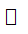 5. Дата составления: ______________6. Председатель комиссии по проведению специальной оценки условий труда:7. Члены комиссии по проведению специальной оценки условий труда:8. С результатами проверочного листа ознакомленПриложение N 2
к Особенностям проведения специальной
оценки условий труда рабочих мест
в организациях, осуществляющих отдельные
виды деятельности - субъектов малого
предпринимательства (включая
работодателей - индивидуальных
предпринимателей), которые в соответствии
с федеральным законодательством отнесены
к микропредприятиям, утвержденным
приказом Минтруда России
от 31 октября 2022 г. N 699нРЕКОМЕНДУЕМЫЙ ОБРАЗЕЦ                           Декларация соответствия                  условий труда государственным нормативным                           требованиям охраны труда_________________________________________________________________________       (наименование юридического лица (фамилия, имя, отчество (при     наличии) индивидуального предпринимателя, подавшего декларацию,             место нахождения и место осуществления деятельности,_________________________________________________________________________                  идентификационный номер налогоплательщика,_________________________________________________________________________               основной государственный регистрационный номер)_________________________________________________________________________заявляет, что на рабочем месте (рабочих местах):1. ______________________________________________________________________      (наименование должности, профессии или специальности работника   (работников), занятого (занятых) на рабочем месте (рабочих местах),2. ______________________________________________________________________       индивидуальный номер (номера) рабочего места (рабочих мест),   численность занятых работников в отношении каждого рабочего места)3. ______________________________________________________________________4. ______________________________________________________________________5. ______________________________________________________________________6. ______________________________________________________________________7. ______________________________________________________________________8. ______________________________________________________________________9. ______________________________________________________________________10. _____________________________________________________________________11. _____________________________________________________________________12. _____________________________________________________________________13. _____________________________________________________________________14. _____________________________________________________________________15. _____________________________________________________________________по  результатам  идентификации  не  выявлены  вредные  и  (или)   опасныепроизводственные факторы, проведение исследований (испытаний) и измеренийвредных и (или) опасных производственных факторов не  требуется.Условия   труда   соответствуют  государственным нормативным  требованиямохраны труда.Декларация подана на основании:Проверочного листа N ___________ от ________________;_________________________________________________________________________                     (реквизиты проверочного листа)Дата подачи декларации "___" __________ ________ годМ.П. (при наличии)                _____________     _____________________                                    (подпись)        (инициалы, фамилия)Сведения о регистрации декларации_________________________________________________________________________    (наименование территориального органа Федеральной службы по труду              и занятости, зарегистрировавшего декларацию)       ______________________   _________________________________         (дата регистрации)          (регистрационный номер)М.П.   ______________________   _________________________________             (подпись)           (инициалы, фамилия должностного                                   лица территориального органа                                  Федеральной службы по труду и                                  занятости, зарегистрировавшего                                          декларацию)Обзор документаУтвержденные особенности применяются в отношении микропредприятий, которые, в частности, ведут деятельность в области информации, права и бухучета, финансовую, страховую, техническую, рекламную деятельность.Потенциально вредные и (или) опасные производственные факторы на рабочих местах идентифицирует работодатель (его представитель) совместно с работниками. Организацию, проводящую спецоценку, привлекать не нужно. При идентификации следует учитывать в т. ч. результаты ранее проводившихся на данных рабочих местах исследований (испытаний) и измерений вредных и (или) опасных производственных факторов, случаи производственного травматизма и (или) профзаболевания, результаты санэпиднадзора. На каждое рабочее место оформляется проверочный лист (рекомендован его образец). Результаты заполнения листа утверждает комиссия работодателя по проведению спецоценки.В отношении рабочих мест, на которых идентифицированы один или несколько потенциально вредных и (или) опасных производственных факторов, проводится специальная оценка условий труда по общим правилам с привлечением специализированной организации.Если потенциально вредные и (или) опасные производственные факторы не выявлены, то комиссия признает условия труда допустимыми. Работодатель оформляет декларацию соответствия условий труда государственным нормативным требованиям охраны труда. Рекомендован ее образец.Приказ вступает в силу с 1 марта 2023 г. и действует до 1 марта 2029 г.Министр А.О. Котяков N Наименование вредного и (или) опасного фактора производственной среды и трудового процесса Ответ на вопрос Ответ на вопрос 1 2 3 3 1. ФИЗИЧЕСКИЕ ФАКТОРЫ 1. ФИЗИЧЕСКИЕ ФАКТОРЫ 1. ФИЗИЧЕСКИЕ ФАКТОРЫ 1. ФИЗИЧЕСКИЕ ФАКТОРЫ 1.1. Микроклимат (температура воздуха, относительная влажность воздуха, скорость движения воздуха, тепловое излучение (облучение) 1.1. при выполнении работ на данном рабочем месте применяется ли оборудование, являющееся источником тепла (электрические кухонные плиты, открытое пламя печи, шкафы жарочные и другое)? да нет 1.1. при выполнении работ на данном рабочем месте применяется ли оборудование, являющееся источником холода (торговое или промышленное холодильное оборудование и другое)? да нет 1.2. Аэрозоли преимущественно фиброгенного действия (АПФД) 1.2. используются ли в работе или производятся ли пылящие вещества на данном рабочем месте (строительные смеси, угольная пыль, зерновая мука, производство сухих пищевых специй и другое)? да нет 1.2. применяется ли на данном рабочем месте оборудование или инструменты, работа на котором сопровождается выделением пыли (шлифовальный инструмент, дробильное оборудование, деревообрабатывающие станки, смесительные машины и другое)? да Нет 1.3. Виброакустические факторы (шум, инфразвук, ультразвук воздушный, общая и локальная вибрация) 1.3. при выполнении работ на данном рабочем месте используются ли станки, конвейерные линии, компрессорные установки, электроинструмент, ручной пневмоинструмент, промышленные мясорубки и миксеры, промышленные пылесосы, автотранспортные средства, сельскохозяйственная или строительная техника, грузоподъемные механизмы и другое? да нет 1.3. при выполнении работ на данном рабочем месте применяются ли реактивные и судовые двигатели, ветрогенераторы, электродуговые печи и другое? да нет 1.3. при выполнении работ на данном рабочем месте используются ли ультразвуковые ванны, медицинское оборудование и другое? да нет 1.4. Световая среда (освещенность рабочей поверхности, прямая блесткость, отраженная блесткость) 1.4. выполняются ли на данном рабочем месте работы с величиной объектов различения менее 0,5 мм (ювелирные работы, швейное дело и другое)? да нет 1.4. применяется ли на данном рабочем месте оборудование, являющееся слепящим источником света (фотовспышка, студийный свет, диско-сценический прожектор и другое), ухудшающим видимость объектов различения, путем прямого воздействия на работника или отраженным через предметы или поверхности (металлы, пластмассы, стекло, глянцевая бумага и другое)? да нет 1.4. выполняются ли на данном рабочем месте подземные работы (обслуживание подземных коммуникаций, добыча полезных ископаемых, геологоразведовательные работы, строительство шахт, рудников и других подземных сооружений и другое)? да нет 1.5. Неионизирующие излучения (переменное электромагнитное поле (промышленная частота 50 Гц), переменное электромагнитное поле радиочастотного диапазона, электростатическое поле, постоянное магнитное поле, ультрафиолетовое излучение, лазерное излучение) связана ли работа на данном рабочем месте с обслуживанием высоковольтных линий электропередач, трансформаторов, генераторов, электромагнитов и другое? да нет связана ли работа на данном рабочем месте с обслуживанием антенн радиовещательных и телепередающих станций, специальных средств связи и радиолокационных станций? да нет связана ли работа на данном рабочем месте с электростатическим нанесением лакокрасочных и полимерных материалов, элекгрогазоочисткой и другое? да нет связана ли работа на данном рабочем месте с обслуживанием постоянных магнитов, линий передач постоянного тока, электролитных ванн и другое? да нет связана ли работа на данном рабочем месте с обслуживанием облучательных установок, выполнением сварочных работ и другое? да нет связана ли работа на данном рабочем месте с обслуживанием лазерных установок? да нет 1.6. Ионизирующие излучения (рентгеновское, гамма- и нейтронное излучение, радиоактивное загрязнение производственных помещений, элементов производственного оборудования, средств индивидуальной защиты и кожных покровов работника) 1.6. используются ли на данном рабочем месте радиоактивные вещества и изотопы? да нет 1.6. применяется ли на данном рабочем месте оборудование, создающее ионизирующее излучение (медицинские рентген аппараты, рентгенотелевизионные досмотровые установки и другое)? да нет 2. ХИМИЧЕСКИЙ ФАКТОР 2. ХИМИЧЕСКИЙ ФАКТОР 2. ХИМИЧЕСКИЙ ФАКТОР 2. ХИМИЧЕСКИЙ ФАКТОР 2.1. связана ли работа на данном рабочем месте с производством или применением химических веществ и смесей (маляры, сварщики, операторы производственных линий и другие)? да нет 2.1. связана ли работа на данном рабочем месте с производством или применением веществ биологической природы (антибиотики, витамины, гормоны, ферменты, белковые препараты) (медицинская деятельность, ветеринарная деятельность, фармацевтическая деятельность и другая)? да нет 3. БИОЛОГИЧЕСКИЙ ФАКТОР 3. БИОЛОГИЧЕСКИЙ ФАКТОР 3. БИОЛОГИЧЕСКИЙ ФАКТОР 3. БИОЛОГИЧЕСКИЙ ФАКТОР 3.1. при выполнении работ на данном рабочем месте возможен ли контакт с бактериальными препаратами или возбудителями инфекционных заболеваний (медицинская деятельность, ветеринарная деятельность, лабораторная деятельность и другая)? да нет 4. ТЯЖЕСТЬ ТРУДОВОГО ПРОЦЕССА 4. ТЯЖЕСТЬ ТРУДОВОГО ПРОЦЕССА 4. ТЯЖЕСТЬ ТРУДОВОГО ПРОЦЕССА 4. ТЯЖЕСТЬ ТРУДОВОГО ПРОЦЕССА 4.1. является ли характерным выполнение работ на данном рабочем месте по поднятию и переноске грузов вручную (рабочие профессии, грузчики и другие)? да нет 4.1. является ли характерным выполнение работ на данном рабочем месте в положении на коленях, на корточках, лежа, с сильным наклоном туловища или в положении стоя (слесарь-ремонтник, слесарь-сантехник, электрик, электрогазосварщик и другие)? да нет 4.1. является ли характерным выполнение работ на данном рабочем месте, связанное с передвижением по горизонтали (по ровной поверхности внутри здания или по открытой территория) и (или) вертикали (по лестницам или наклонным поверхностям) (работники склада, курьеры, служба безопасности и другие)? да нет 5. НАПРЯЖЕННОСТЬ ТРУДОВОГО ПРОЦЕССА 5. НАПРЯЖЕННОСТЬ ТРУДОВОГО ПРОЦЕССА 5. НАПРЯЖЕННОСТЬ ТРУДОВОГО ПРОЦЕССА 5. НАПРЯЖЕННОСТЬ ТРУДОВОГО ПРОЦЕССА 5.1. выполняются ли работы на данном рабочем месте по диспетчеризация производственных процессов, в том числе конвейерного типа или управление транспортным средством (оператор технологического (производственного) оборудования, водитель и другие)? да нет 5.1. выполняются ли работы на данном рабочем месте с применением оптических приборов (микроскопы, лупы, дефектоскопы и другое)? да нет 5.1. выполняются ли работы на данном рабочем месте, связанные с нагрузкой на голосовой аппарат (речевая нагрузка) (педагоги, воспитатели детских учреждений, вокалисты, чтецы, актеры, дикторы, экскурсоводы и другие)? да нет Предложения работника (должность) (подпись) (Ф.И.О.) (дата) (должность) (подпись) (Ф.И.О.) (дата) (должность) (подпись) (Ф.И.О.) (дата) (подпись) (Ф.И.О. работника) (дата) 